REFERAT AF BESTYRELSESMØDEDen 27. april 2021.Afbud fra Hans FrederiksenDagsorden:Godkendelse af referat fra forrige bestyrelsesmødeMeddelelse fra formanden (FM)Meddelelse fra næstformanden (NF)Meddelelse fra kassererenMeddelelse fra sekretærenMeddelelse fra skyttelavet.Meddelelser fra arrangementsformand.Meddeleleer fra Banjermesteren.Meddelelser fra øvrige bestyrelsesmedlemmer.Sager til beslutning.Fastsættelse af næste møde.Eventuelt1. Referatet af bestyrelsesmødet 1. december 2020 blev godkendt. Opfølgning fra referatet: Frederiksberg Marineforening nedlægger sig selv. Det forventes at 1 – 2 medlemmer overføres til København Marineforening. FM kontakter Frederiksbergs køkkenassistent for evt. ansættelse el. lign.. 2. a. Hans Frederiksen er opereret og afgår midlertidig fra hvervet som layouter. P.g.a. pris på nuværende layout af UDKIGGEN, undersøges pris på andre muligheder for layout. Det forventes at FM’s kone Lone overtager layoutet på UDKIGGEN.b. Deltagere til sendemandsmødet 11. september 2021, skal vælges på Generalforsamling. Kassereren opfordret til mådehold, da det er forbundet med store omkostninger at få sendemænd til Skagen, i en COVID-19 tid, hvor indtægterne er faldene. FM, NF samt Johnny Bannow ønsker at deltage. Medlemmer der ønsker at deltage giver FM besked pr. mail. c. FM foreslog at der udarbejdes et ændringsforslag til MF medlemstegn og kendingstegn. Der ønskes synlighed udadtil, men pt. er tegnene kilde til forvirring, med to modsat rettede signaler. d. På Garnisonsmøde blev det oplyst at der overgås til lokalforvaltning. Rekrutteringens indflytning i SOS gamle bygninger er forsinket p.g.a. Corona. Det forventes at 100 – 150 personer får dagligt arbejde på SOS, hvilket forventes at give parkerings udfordringer på Nyholm.  3. Kulturhavn blev aflyst i 2020, men forventes gennemført i 2021 i perioden 27. – 29. august. Det er planlagt at skibene på Holmen, Modelbyggerne, Tambourkorpset og Marineforeningen deltager. P.t. undersøges om MF Landsforenings telt kan lånes. Arrangementet forventes at være af mindre omfang p.g.a. Corona i de øvrige havnearealer. Der vil i år være mulighed for at søge midler til arrangementer, og det undersøges om det er muligt at få tilskud til ”hvervefolder”. I så fald skal der tages nye billeder, efter renovering af Marinestuen.Kassereren undersøger om der skal søges spiritusbevilling i forbindelse med udskænkning af øl ved Kulturhavn o. lign. arrangementer.Egeplanke til baren er næsten færdig og endelig opsætning forventes snarest. BM giver erkendtlighed til hjælper på op til kr. 500,-.4. a. Der er p.t. 203 medlemmer, heraf fire nye, heraf en overført fra Slagelse. Der er 8 udmeldte og fem restanter. FM skriver til restanter. b. Det u reviderede Årsregnskab blev forelagt bestyrelsen og Budget for 2021 blev gennemgået. 5. I.a.b.6. Skyttelaver holder bestyrelsesmøde 5. maj og Generalforsamling 8. juni. Det forventes at Fregatskydning kan afholdes 9. oktober. Skyttelavet har udarbejdet en aktivitetsliste – ændringer kan forekomme. Der trænes på hjemmebane før Landsskyttestævnet 2. – 3. oktober. Kasserer er behjælpelig med udarbejdelse af medlemslister. 7. 20. maj er der foredrag ved Forsvarsminister Trine Bramsen. P.t. er der restriktioner på max. 25 personer, yderligere åbning afventes.Efterårets foredrag:KA Kurt Birger Jensen. Tidl. CH SOKOK Jan Bøgsted, Vedr. GrønnedalKD Peter Stamp, Dronningens JagtkaptajnStig Sandvang, Flymekaniker på Catalina. 8. BM arbejder med oprydning på lager, skal der udsmiders / sælges genstande deltager FM i dette arbejde. BM anmodede Bestyrelsen om at fastsætte udlejning af Marinestuen for ikke medlemmer til kr. 500,-. Er lejre medarbejder i Søværnet skal man indmelde sig for at låne lokalet, dermed flere medlemmer og en del af rekruttering af nye medlemmer. Forslaget godkendt.9. Frank mangler reservedele til ophængning af projektor, og vil selv fremstille nye hvis de ikke kan skaffes. Nyt lærred indkøbes, pris ca. kr. 1900,-. LED strips opsættes ved bar. Ny mikrofon anskaffes, således at alt er klar til 20. maj. 10. Bestyrelsesmedlem Erik Staffeldt ønsker ikke valg ved Generalforsamlingen. De to suppleanter til bestyrelsen Peter og Niels ønsker begge genvalg til bestyrelsen. Dette indebær at der mangler et bestyrelsesmedlem til efter generalforsamlingen. Erik Hansen ønsker ikke at være flaggast, hvorfor der mangler en flaggast.11. Næste møde 8. juni 2021 kl. 1230.12. I næste ”Under Dannebrog” en artikel om Nyholm. Mødet sluttede kl. 1435.ReferentKent Ravn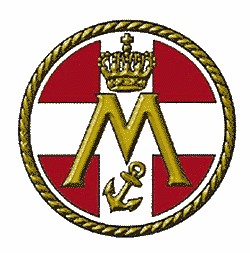 KØBENHAVNs MARINEFORENINGTakkeladsvej opgang 3    1439 KØBENHAVN K                                                        GIRO 542 0954  Mobil: 28378427e-mail: kbhmf@outlook.dkPer Vilstrup OlesenformandKent G. RavnSekretær               Karl-Erik KnaacknæstformandHans Philipsenkasserer          Johnny BannowArrangementsformandFrank PetersenBestyrelsesmedlemErik Staffeldt BestyrelsesmedlemOle ReeseSkyttelavsformand_______________________